Об освобождении граждан от обязанностей предоставления части документов, необходимых для назначения субсидий на оплату жилого помещения и коммунальных услуг на территории Верхнесалдинского городского округаВ соответствии с пунктом 12 Правил предоставления субсидий на оплату жилого помещения и коммунальных услуг,  утвержденных постановлением Правительства Российской Федерации от 14.12.2005 № 761 «О предоставлении субсидий на оплату жилого помещения и коммунальных услуг», руководствуясь Федеральным законом от 27 июля 2010 года № 210-ФЗ «Об организации предоставления государственных и муниципальных услуг», Законом Свердловской области от 09 октября 2009 года № 79-ОЗ «О наделении органов местного самоуправления муниципальных образований, расположенных на территории Свердловской области, государственным полномочием Российской Федерации по предоставлению мер социальной поддержки по оплате жилого помещения и коммунальных услуг», Уставом Верхнесалдинского городского округа,ПОСТАНОВЛЯЮ:1. Для назначения субсидий на оплату жилого помещения и коммунальных услуг освободить граждан от обязанности предоставления части документов, а именно:1)сведения Пенсионного фонда Российской Федерации, подтверждающие доходы заявителя и членов его семьи.2. Получение сведений, необходимых для принятия решения о предоставлении субсидий, расчета их размеров, сравнения размера предоставляемой субсидии с фактическими расчетами семьи на оплату жилого помещения и коммунальных услуг, осуществлять в порядке межведомственного информационного взаимодействия.3. Гражданин вправе представить документы, указанные в пункте 1 настоящего постановления по собственной инициативе.	4. Настоящее постановление опубликовать в официальном печатном издании «Салдинская газета» и разместить на официальном сайте Верхнесалдинского городского округа http://v-salda.ru.	5. Настоящее постановление вступает в силу после его официального опубликования.6. Контроль за исполнением настоящего постановления возложить на начальника отдела по социальной сфере и культуре  С.В. Полякову. Глава   Верхнесалдинского городского округа                                                                               И.Б. Сальников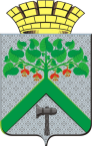 АДМИНИСТРАЦИЯВЕРХНЕСАЛДИНСКОГО ГОРОДСКОГО ОКРУГАПОСТАНОВЛЕНИЕАДМИНИСТРАЦИЯВЕРХНЕСАЛДИНСКОГО ГОРОДСКОГО ОКРУГАПОСТАНОВЛЕНИЕАДМИНИСТРАЦИЯВЕРХНЕСАЛДИНСКОГО ГОРОДСКОГО ОКРУГАПОСТАНОВЛЕНИЕот 25.05.2022 № 1381 г. Верхняя Салда